                                                        ПРОТОКОЛзаседания Совета Саморегулируемой организации Региональной ассоциации оценщиков (Совета Ассоциации) 12 ноября 2021 года                        Место проведения: г город Москва, ул. Малая Семёновская, д. 9, стр. 3, помещ. XXIV, комната №2. Всего членов в Совете Ассоциации — 9.В заседании участвуют 5 членов Совета Ассоциации.Присутствовали:Президент Совета Ассоциации Кулаков К.Ю.Члены Совета Ассоциации:Мазаев Игорь ВладимировичНосолева Виктория АлексеевнаАносов Алексей МихайловичЗеленов Кирилл ЮрьевичСовет Ассоциации правомочен принимать решения по всем вопросам повестки дня.Председательствующий на Заседании Совета Ассоциации Кулаков К.Ю.Секретарем назначена Балагутина Н.А.ПОВЕСТКА ДНЯ1.Об исключении из  членов Саморегулируемой организации Региональной ассоциации оценщиков.2. Об утверждении Плана проведения плановых проверок членов СРО РАО на 2022 год, 1,2,3,4 кварталы 2022 года.		По первому вопросу повестки дня:Об исключении из членов Саморегулируемой организации Региональной ассоциации оценщиков, выступил председатель заседания, Президент Совета Ассоциации Кулаков К.Ю., который довел до сведения присутствующих, что в Ассоциацию поступили заявления о добровольном выходе из членов Саморегулируемой организации Региональной ассоциации оценщиков. В связи с чем, Председатель заседания Президент Совета Ассоциации Кулаков К.Ю., предложил исключить из членов Саморегулируемой организации Региональной ассоциации оценщиков: За - 4;Против - 0;Воздержалось — 0.Решили: Исключить из членов Саморегулируемой организации Региональной ассоциации оценщиков:По второму вопросу повестки дня:Об утверждении Плана проведения плановых проверок членов СРО РАО на 2022 год Выступил председатель заседания, Президент Совета Ассоциации Кулаков К.Ю., который довел до сведения присутствующих, что в Совет Ассоциации на рассмотрение и утверждение поступил План проведения плановых проверок членов СРО РАО на 2022 год, 1,2,3,4 кварталы 2022 года. В связи с чем, Председатель заседания Президент Совета Ассоциации Кулаков К.Ю. предложил утвердить План проведения плановых проверок членов СРО РАО на 2021 год, 1,2,3,4 кварталы 2022 года.Голосовали:За - 4;Против - 0;Воздержалось — 0.Решили: утвердить План проведения плановых проверок членов СРО РАО на 2022 год, 1,2,3,4 кварталы 2022 года.Председатель заседания                                                       К.Ю. КулаковСекретарь заседания                                                            Н.А. Балагутина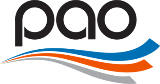 САМОРЕГУЛИРУЕМАЯ ОРГАНИЗАЦИЯРЕГИОНАЛЬНАЯ АССОЦИАЦИЯ ОЦЕНЩИКОВРоссия, 350001, г. Краснодар, ул. Адыгейская набережная, д.98тел./факс: 8(861) 201-14-04e-mail: sro.raoyufo@gmail.com  web-сайт: www.srorao.ru  00827Васильева Ольга Сергеевна01151Маслова Анна Андреевна01041Микитаева Фарида Камильевна01104Удовикина Александра Григорьевна01076Шаповалова Ирина Анатольевна00827Васильева Ольга Сергеевна01151Маслова Анна Андреевна01041Микитаева Фарида Камильевна01104Удовикина Александра Григорьевна01076Шаповалова Ирина Анатольевна